Р А С П О Р Я Ж Е Н И Еот 21.02.2024 № 336-рг. МайкопО прекращении движения транспорта в г. Майкопе	В связи с проведением торжественных мероприятий в Государственной филармонии Республики Адыгея, посвященных Дню защитника Отечества:1. Прекратить движение транспорта с 10.00 часов до 15.00 часов 22.02.2024 по следующим улицам:- по улице Пионерской между улицами Адыгейской и Победы;- по улице Майкопской между улицами Пионерской и Пролетарской;- по улице Лермонтова между улицами Пионерской и Пролетарской.2. Рекомендовать Отделу ГИБДД ОМВД России по г. Майкопу   
В.А. Загайко обеспечить безопасность дорожного движения на участках улично-дорожной сети, указанных в пункте 1 настоящего распоряжения.3. Рекомендовать руководителю ООО «Полюс-Авто» М.М. Чич на указанный период осуществлять движение автобусного маршрута № 26 по временной схеме.4. Разместить настоящее распоряжение на официальном сайте Администрации муниципального образования «Город Майкоп».5. Настоящее распоряжение вступает в силу со дня его подписания.Глава муниципального образования «Город Майкоп»                                                                      Г.А. Митрофанов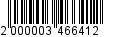 Администрация муниципального 
образования «Город Майкоп»Республики Адыгея 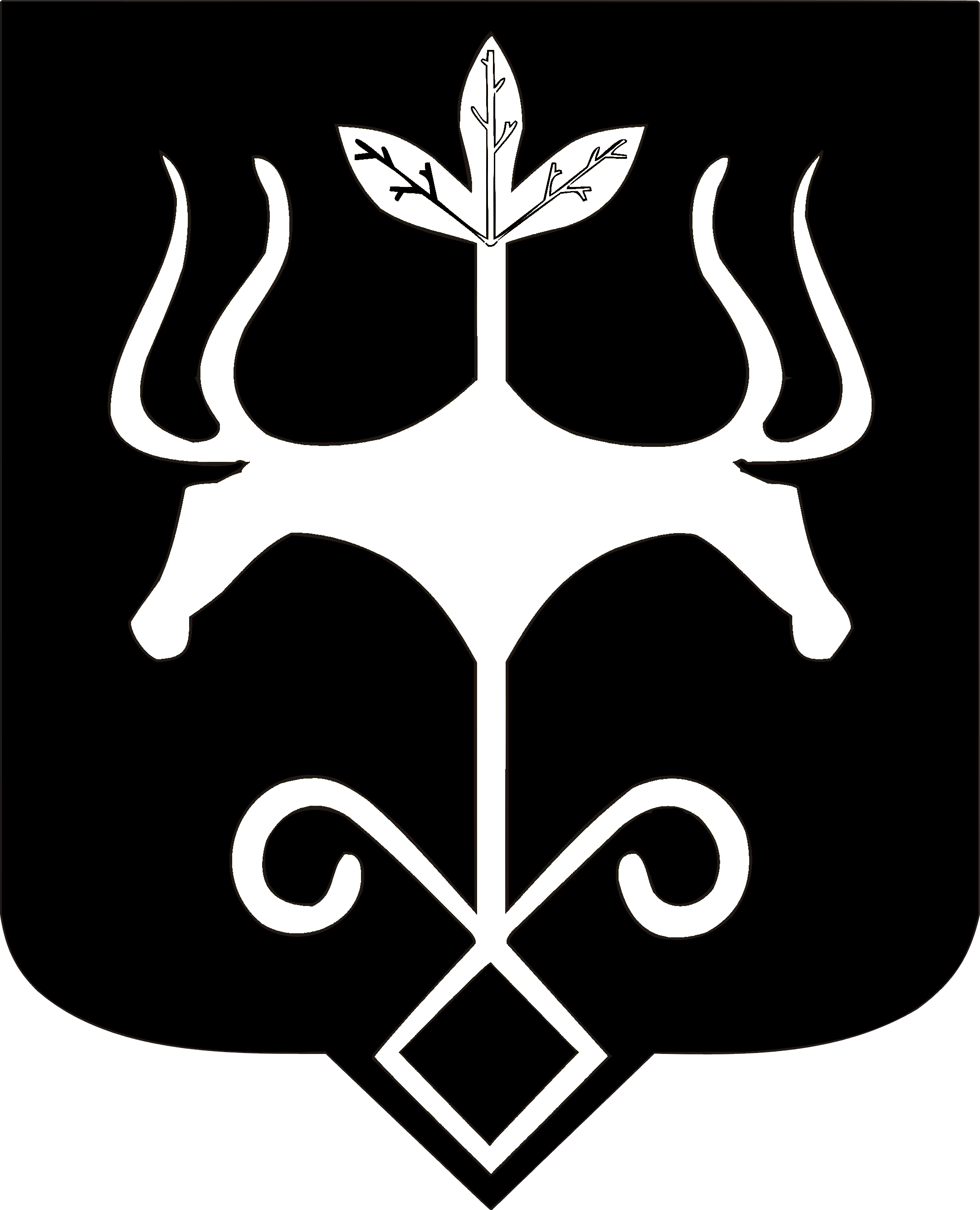 Адыгэ Республикэммуниципальнэ образованиеу 
«Къалэу Мыекъуапэ» и Администрацие